ANKETNI VPRAŠALNIK O PORABI VODE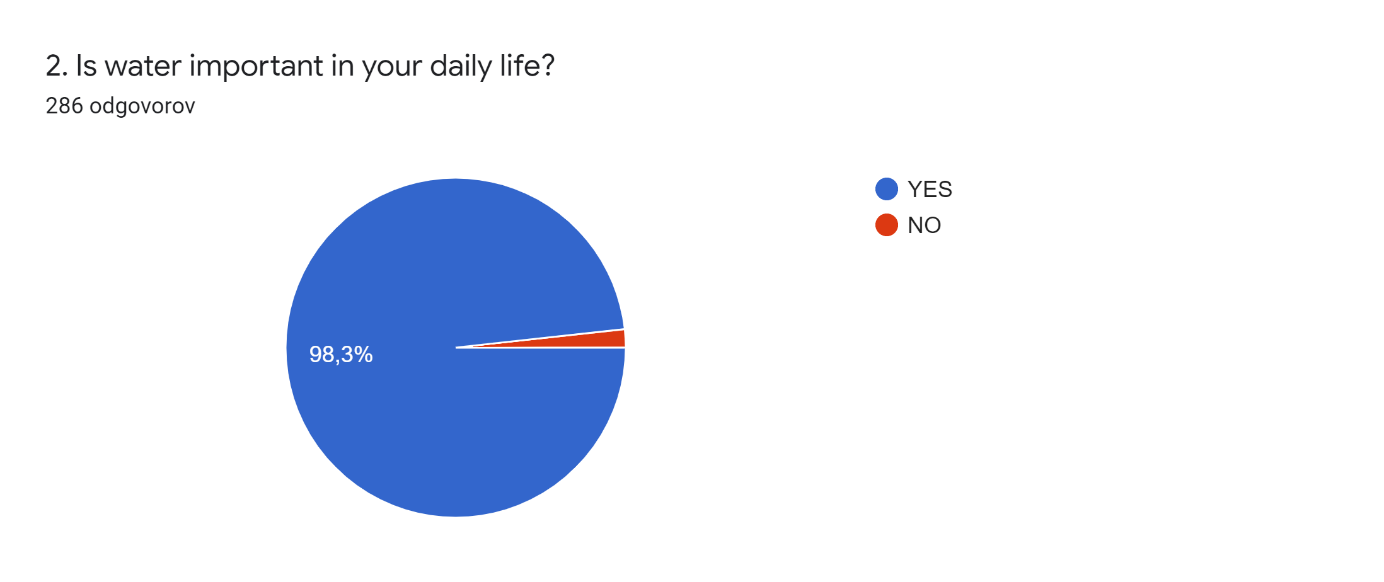 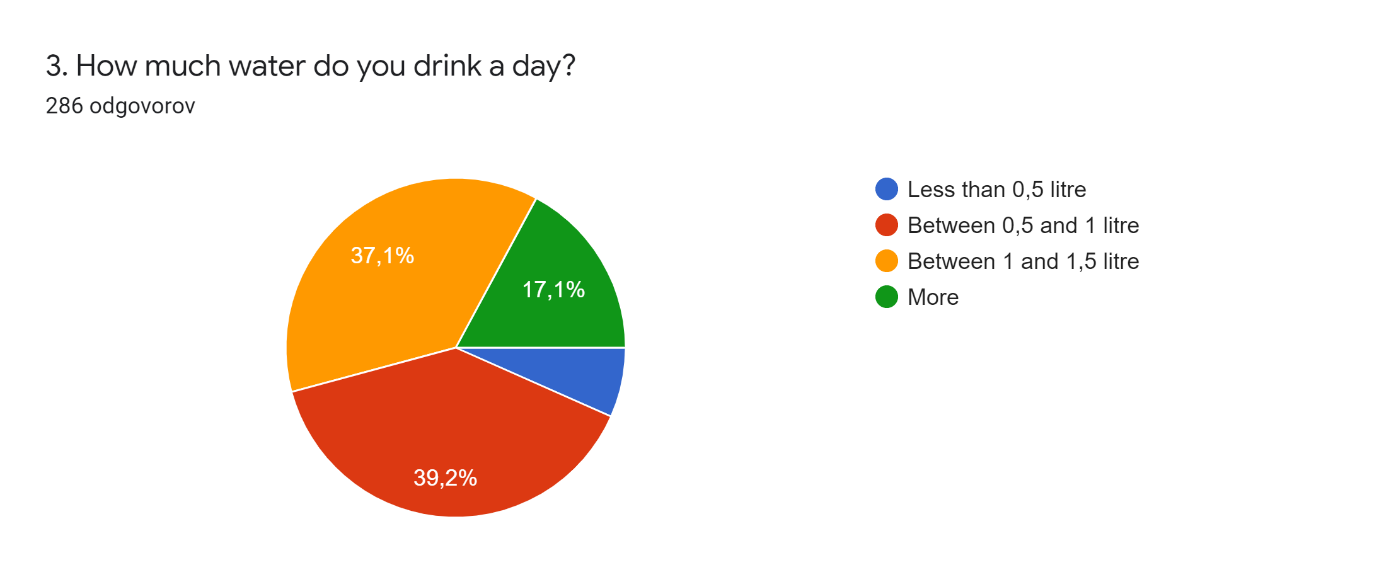 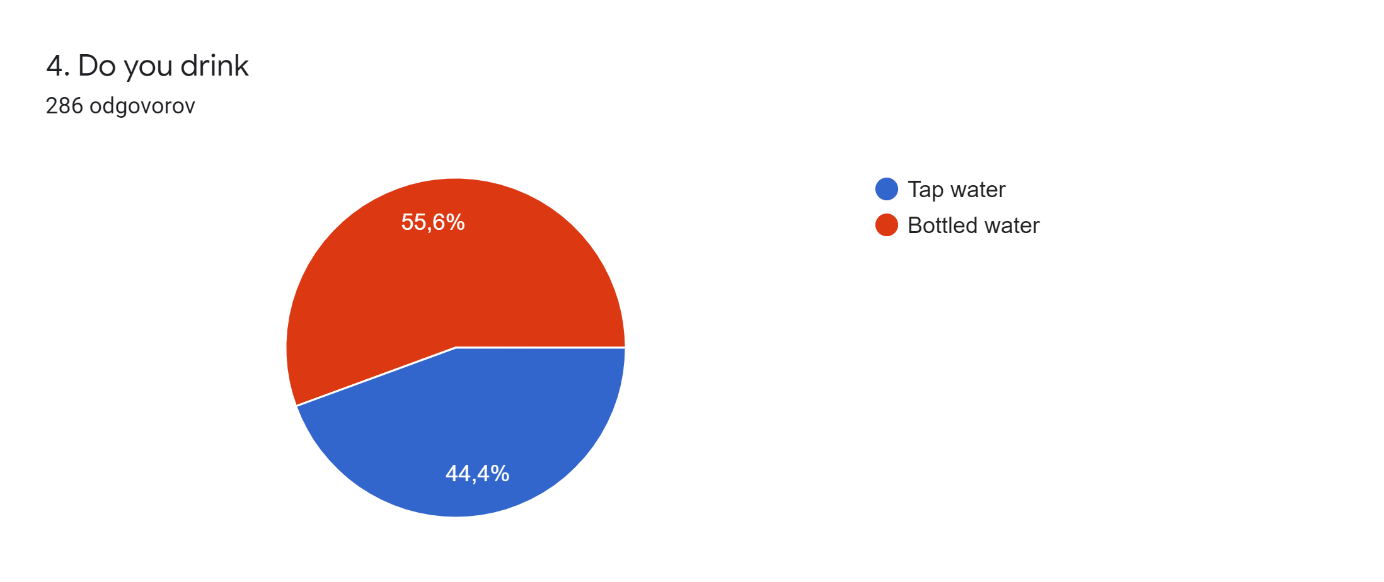 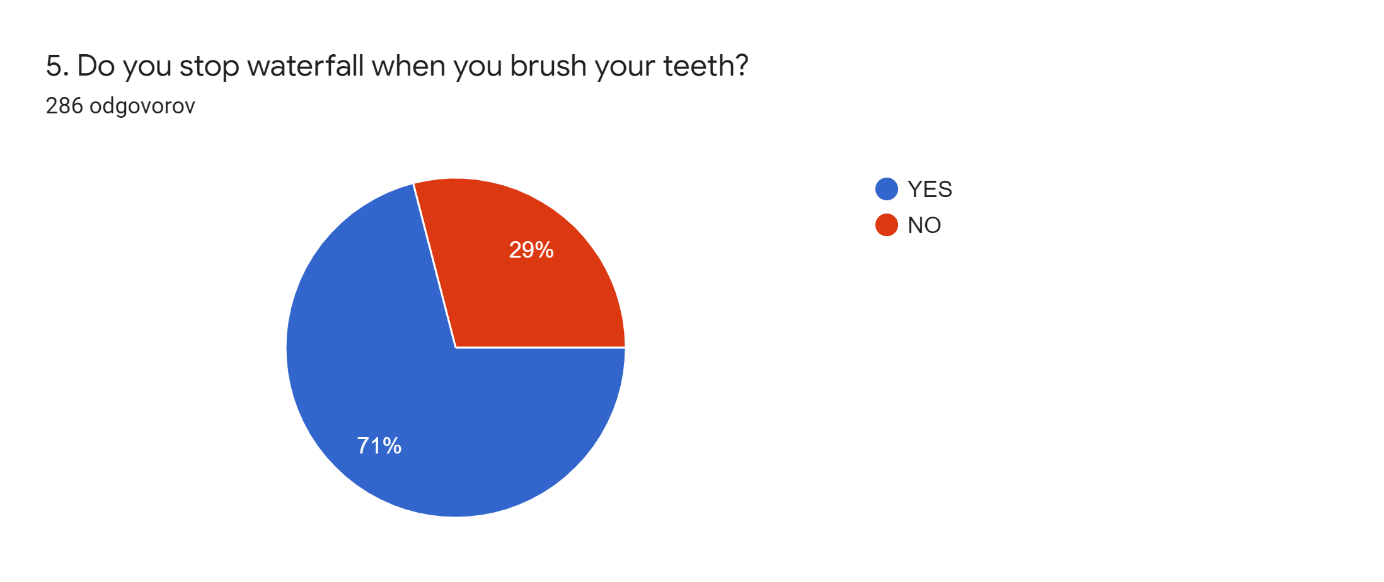 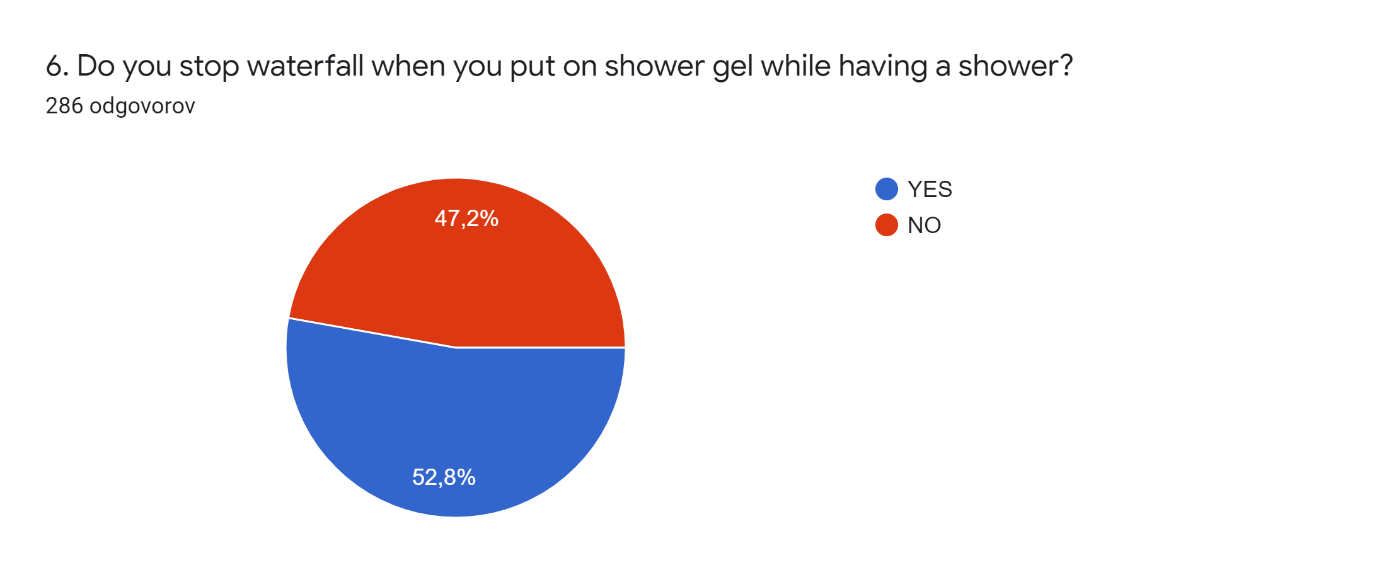 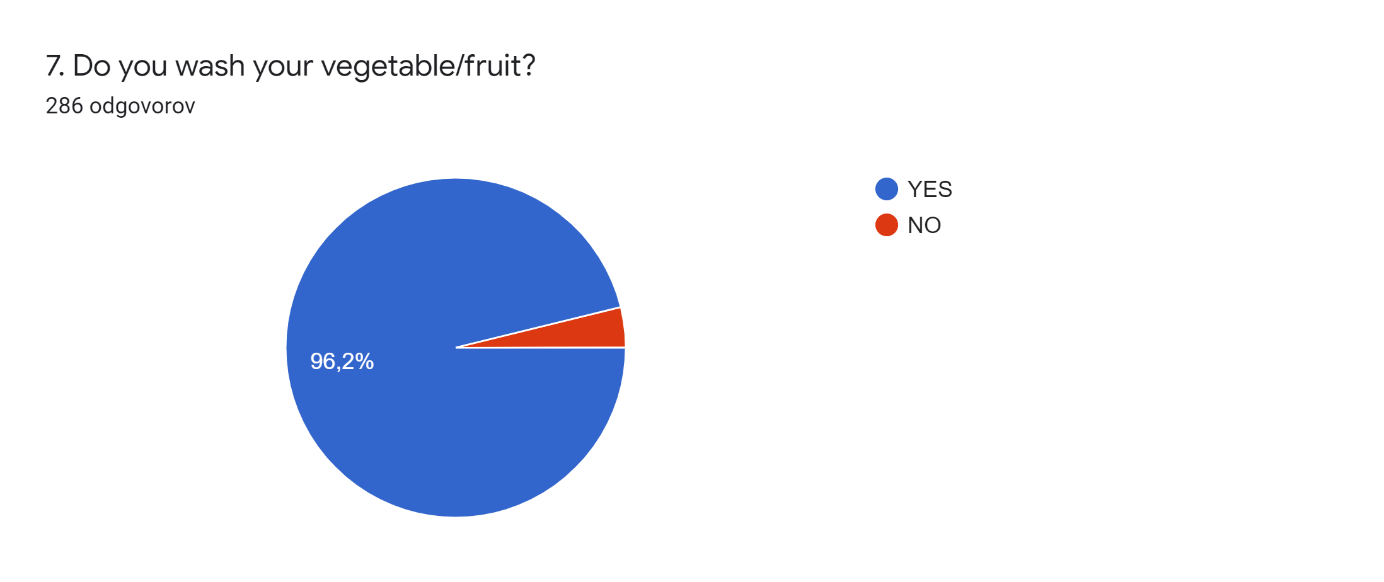 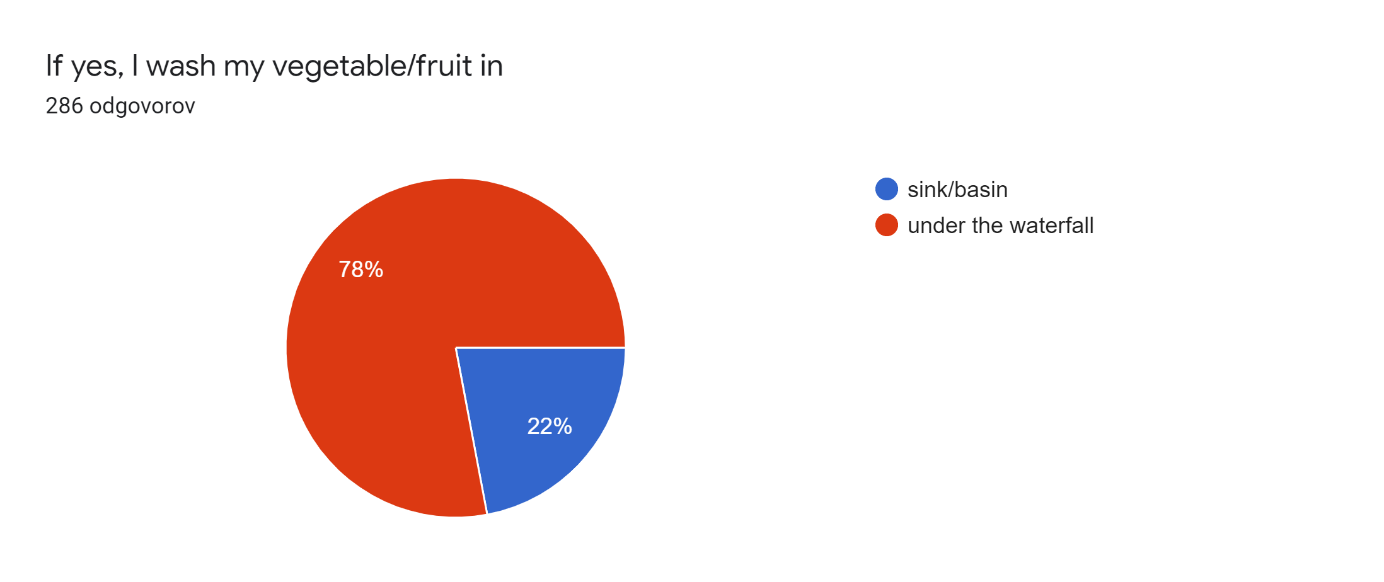 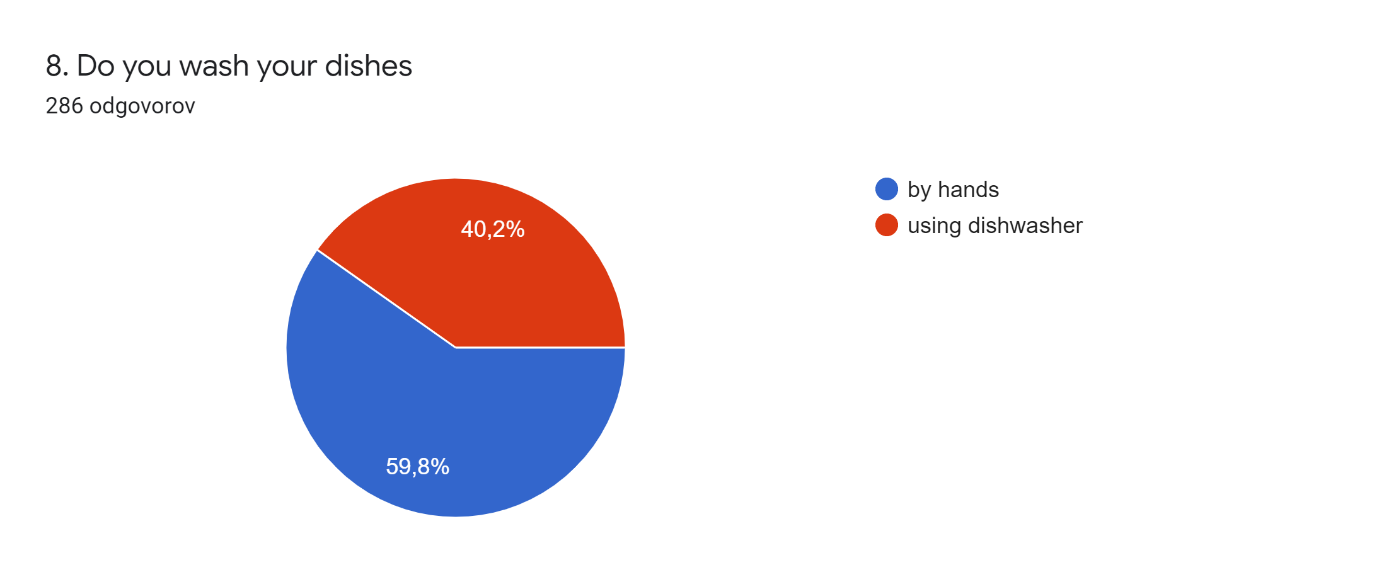 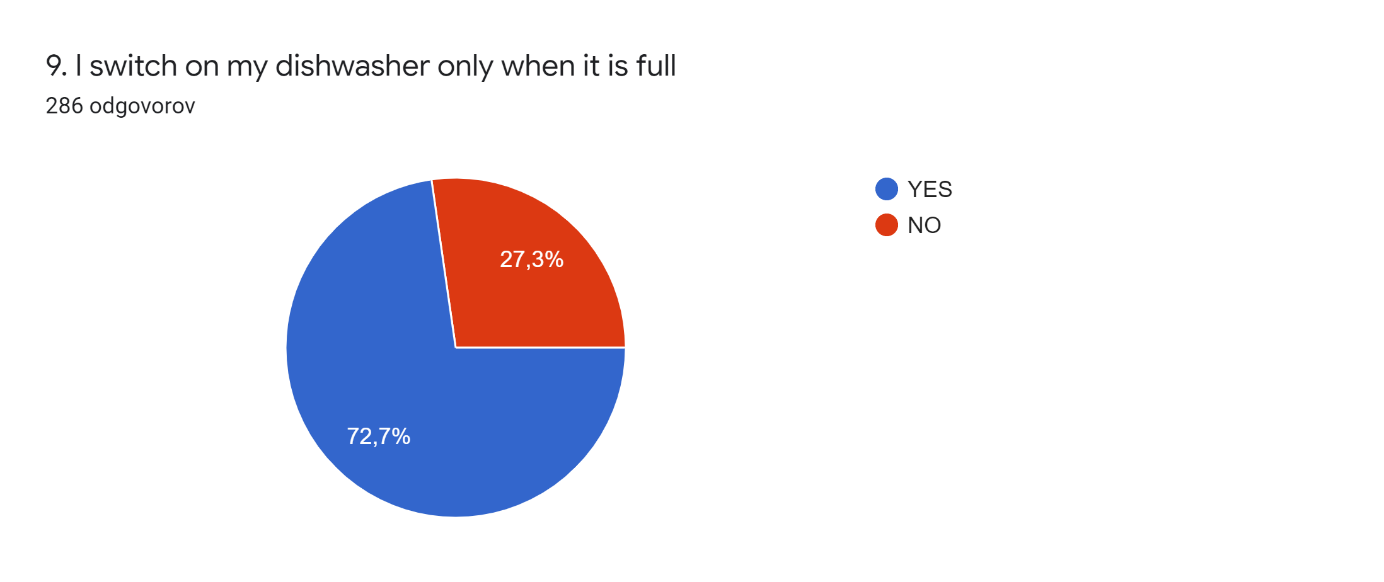 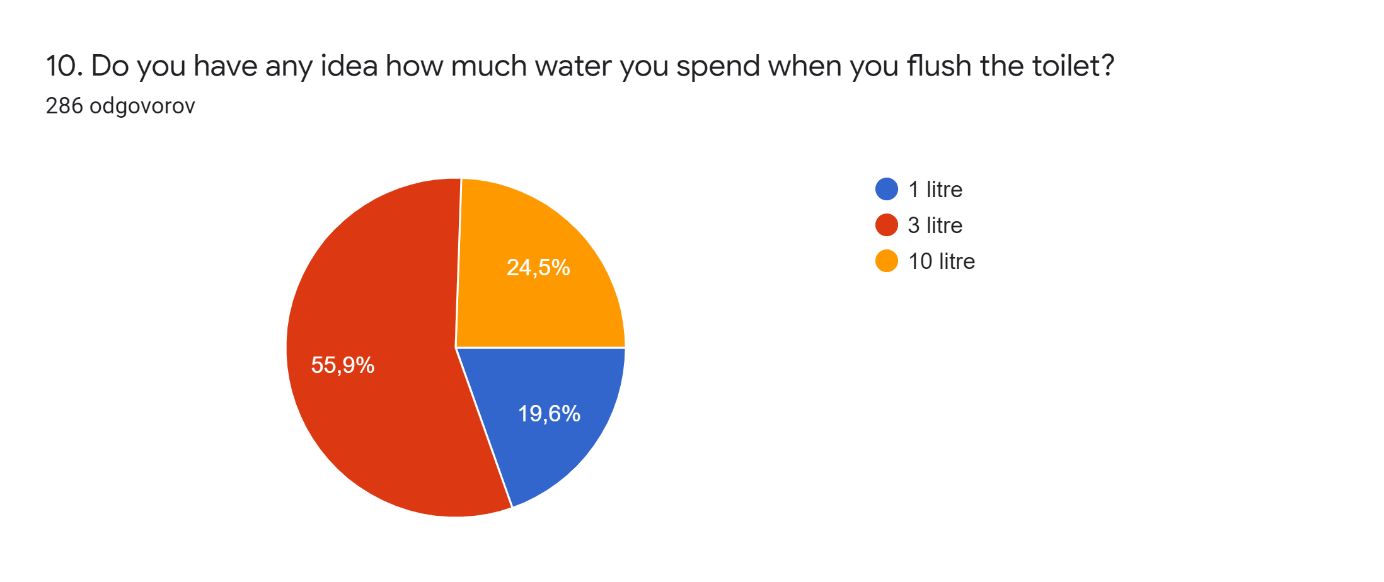 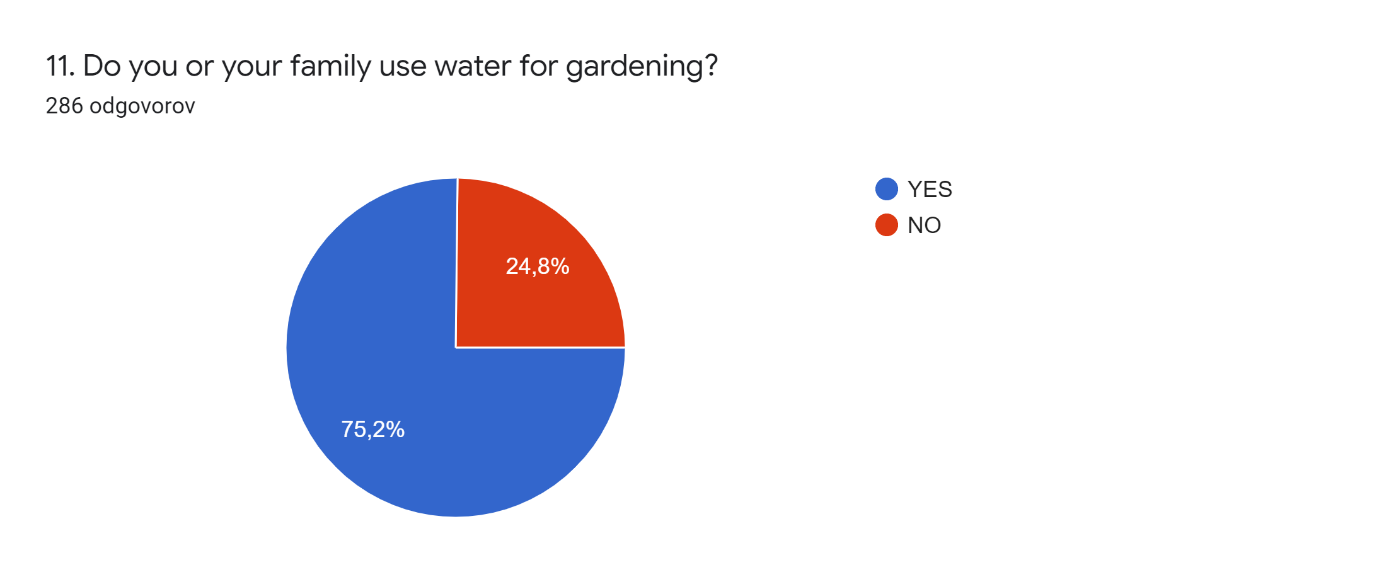 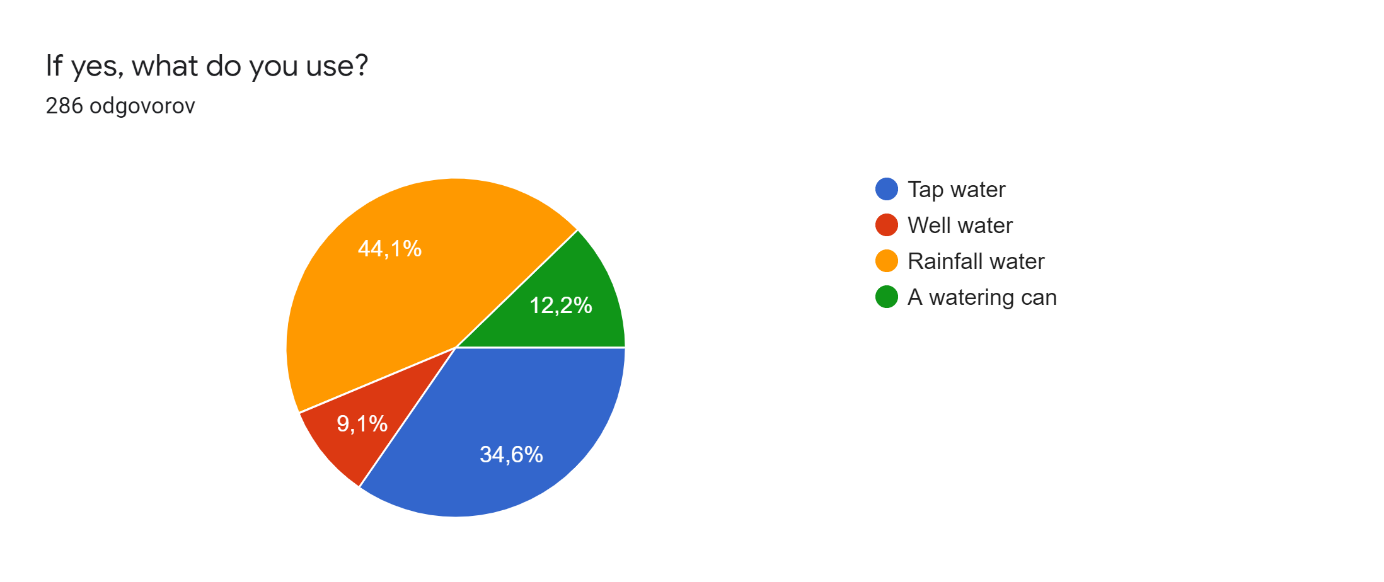 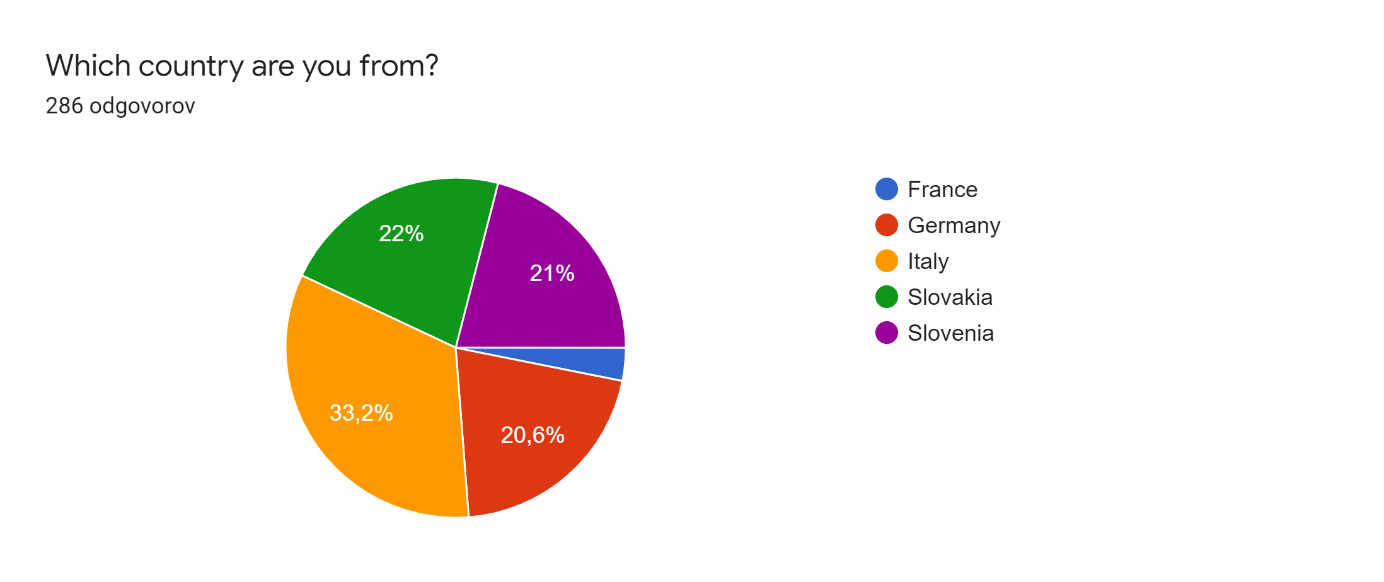 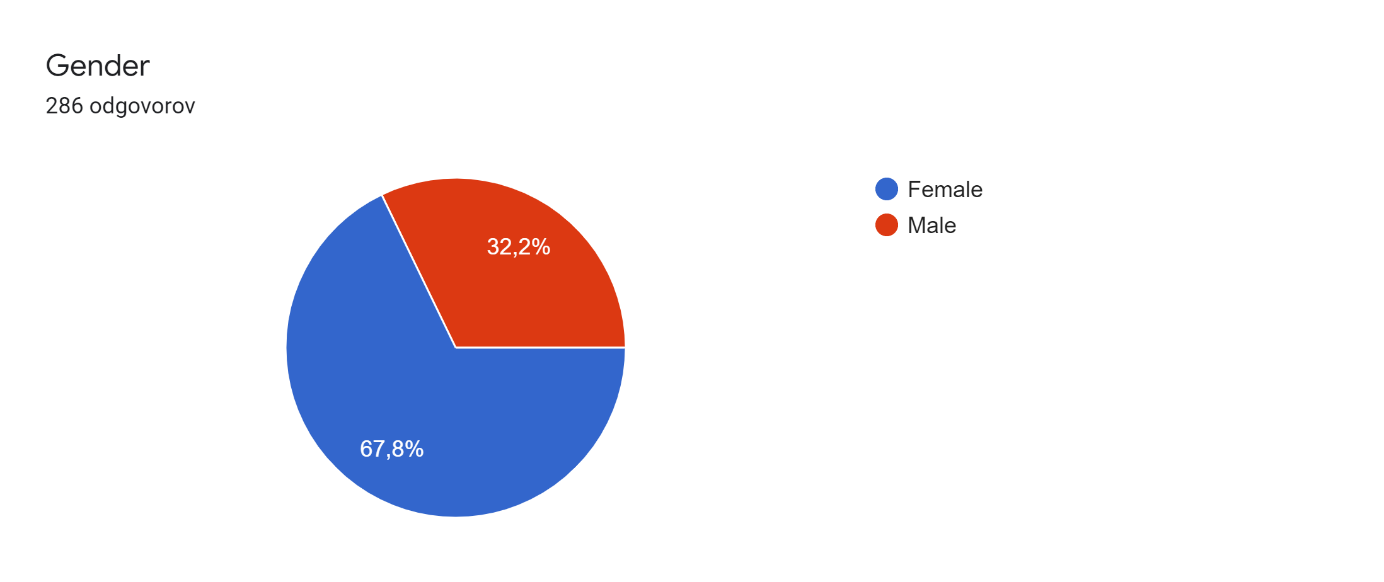 